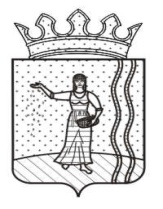 АДМИНИСТРАЦИЯ ОКТЯБРЬСКОГО ГОРОДСКОГО ПОСЕЛЕНИЯОКТЯБРЬСКОГО МУНИЦИПАЛЬНОГО РАЙОНА ПЕРМСКОГО КРАЯПОСТАНОВЛЕНИЕ24.11.2014                                                                                                 № 522Руководствуясь Указом Президента Российской Федерации от 7 мая 2012 года № 601 «Об основных направлениях совершенствования системы государственного управления, Уставом Октябрьского городского поселения,ПОСТАНОВЛЯЮ:1. Внести в Административный регламент предоставления муниципальной услуги «Предоставление жилых помещений гражданам по договорам социального найма» на территории Октябрьского городского поселения, утвержденный постановлением администрации Октябрьского городского поселения Октябрьского муниципального района Пермского края от 14 апреля 2014 г. № 166, следующие изменения:1.1. подпункт 2.13.2. пункта 2.13. раздела 2 дополнить абзацем следующего содержания:«- уровень удовлетворенности граждан, проживающих на территории Октябрьского городского поселения, качеством предоставления муниципальной услуги к 2018 году не менее 90 процентов»;1.2. раздел 2 дополнить пунктом 2.15. следующего содержания:«2.15. Среднее число обращений граждан, проживающих на территории Октябрьского городского поселения, в Администрацию Октябрьского городского поселения для получения муниципальной услуги составляет не более двух раз».2.Настоящее постановление вступает в силу после обнародования в МКУ «Октябрьская централизованная библиотечная система» и подлежит размещению на официальном сайте Октябрьского городского поселения в информационно-телекоммуникационной сети «Интернет»: http://oktyabrskiy.permarea.ru/oktyabrskoje/Glavnaja-stranica/.И.о. главы Администрации Октябрьскогогородского поселения                                                                  С.В.МокроусовО внесении изменений в административный регламент предоставления муниципальной услуги «Предоставление жилых помещений гражданам по договорам социального найма» на территории Октябрьского городского поселения, утвержденный постановлением № 166 от 14.04.2014 г.